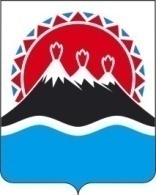 П О С Т А Н О В Л Е Н И ЕПРАВИТЕЛЬСТВА  КАМЧАТСКОГО КРАЯ             г. Петропавловск-КамчатскийВ целях реализации отдельных мероприятий подпрограммы 7 "Развитие системы социального обслуживания населения в Камчатском крае. Повышение эффективности государственной поддержки социально ориентированных некоммерческих организаций на 2014-2018 годы" государственной программы Камчатского края "Социальная поддержка граждан в Камчатском крае на 2014-2018 годы", утвержденной постановлением Правительства Камчатского края от 29.11.2013 № 548-П  ПРАВИТЕЛЬСТВО ПОСТАНОВЛЯЕТ:Утвердить Порядок проведения конкурса на право получения социально ориентированными некоммерческими организациями в Камчатском крае субсидий на реализацию социально значимых программ (проектов) согласно приложению 1.Утвердить Порядок предоставления социально ориентированным некоммерческим организациям в Камчатском крае на конкурсной основе субсидий на реализацию социально значимых программ (проектов) согласно приложению 2.Утвердить Порядок предоставления субсидий  социально ориентированным некоммерческим организациям в Камчатском крае, уставная деятельность которых связана с предоставлением социальных услуг отдельным категориям граждан, согласно приложению 3.Утвердить Порядок предоставления субсидий Общественной организации "Библиотечная ассоциация Камчатки" на обеспечение деятельности Центра поддержки социально ориентированных некоммерческих организаций согласно приложению 4. Настоящее постановление вступает в силу через 10 дней после дня его официального опубликования.Первый вице-губернаторКамчатского края                                                         А.М. ПотиевскийПорядокпроведения конкурса на право получения социально ориентированными некоммерческими организациями в Камчатском крае субсидий на реализацию социально значимых программ (проектов)Настоящий Порядок регламентирует процедуру проведения конкурса на право получения социально ориентированными некоммерческими организациями в Камчатском крае (далее – СОНКО) субсидий из краевого бюджета на реализацию социально значимых программ (проектов) по направлениям деятельности, предусмотренным пунктом 1 статьи 311 Федерального закона от 12.01.1996 № 7-ФЗ "О некоммерческих организациях" и частью 1 статьи 4 Закона Камчатского края от 14.11.2011 № 689 "О государственной поддержке некоммерческих организаций в Камчатском крае" (далее – конкурс, программы (проекты).Целями проведения конкурса являются оценка программ (проектов) СОНКО, определение победителей конкурса и размера субсидий, предоставляемых СОНКО - победителям конкурса.Участниками конкурса могут быть некоммерческие организации, зарегистрированные в установленном федеральным законодательством порядке и осуществляющие на территории Камчатского края в соответствии со своими учредительными документами виды деятельности, предусмотренные пунктом 1 статьи 311 Федерального закона от 12.01.1996 № 7-ФЗ "О некоммерческих организациях" и частью 1 статьи 4 Закона Камчатского края от 14.11.2011 № 689 "О государственной поддержке некоммерческих организаций в Камчатском крае".Программы (проекты) должны отвечать следующим требованиям:соответствие программы (проекта), представленной на конкурс, уставным целям деятельности СОНКО;обеспечение долевого финансирования программы (проекта) в виде денежного вклада и (или) эквивалента в виде добровольческого труда и (или) использования материально-технических ресурсов участника конкурса и организаций-партнеров программы (проекта);соответствие программы (проекта), представленной на конкурс, тематике объявленного конкурса.5. Участниками конкурса не могут быть:1) физические лица; 2) коммерческие организации;3) государственные корпорации;4) государственные компании;5) политические партии;6) государственные учреждения;7) муниципальные учреждения; 8) общественные объединения, не являющиеся юридическими лицами;9) СОНКО, находящиеся в стадии ликвидации или реорганизации.6.	Конкурс проводится конкурсной комиссией, образованной правовым актом исполнительного органа государственной власти Камчатского края – главного распорядителя бюджетных средств по соответствующему мероприятию подпрограммы 7 "Развитие системы социального обслуживания населения в Камчатском крае. Повышение эффективности государственной поддержки социально ориентированных некоммерческих организаций на 2014-2018 годы" государственной программы Камчатского края "Социальная поддержка граждан в Камчатском крае на 2014-2018 годы", утвержденной постановлением Правительства Камчатского края от 29.11.2013 № 548-П (далее – организатор конкурса).7.	Конкурсная комиссия размещает объявление о проведении конкурса на официальном сайте исполнительных органов государственной власти Камчатского края в сети "Интернет" (www.kamchatka.gov.ru), в разделе "Исполнительная власть", на странице организатора конкурса.В объявлении о проведении конкурса указываются тематика конкурса, сроки проведения конкурса, сроки начала приема и окончания приема документов, необходимых для участия в конкурсе, место и порядок приема документов, контактный телефон, почтовый адрес для направления документов, иные необходимые сведения о конкурсе.Срок приема заявок и прилагаемых к ним документов составляет не менее 20 календарных дней со дня объявления конкурса.8.	Для участия в конкурсе СОНКО представляют в конкурсную комиссию следующие документы:1)	заявку на участие в конкурсе на бумажном и электронном носителе по форме согласно приложению к настоящему Порядку; 2) копию устава, заверенную руководящим органом СОНКО;3)	программу (проект) на бумажном и электронном носителях;4) копию отчетности, представленной СОНКО в Управление Министерства юстиции Российской Федерации по Камчатскому краю, за предыдущий отчетный год.9. Кроме документов, указанных в части 8 настоящего Порядка, СОНКО имеет право представить в конкурсную комиссию дополнительные документы и материалы о своей деятельности.10. Если документы, указанные в частях 8 и 9 настоящего Порядка, содержат персональные данные, СОНКО предоставляет согласие субъекта персональных данных на их обработку.11. В случае представления не полного пакета документов, предусмотренного частью 8 настоящего Порядка, документы, представленные СОНКО, возвращаются конкурсной комиссией с сопроводительным письмом непосредственно или направляются по почте.12. Одна СОНКО может подать на конкурс только одну заявку.13. Документы, указанные в частях 8 и 9 настоящего Порядка, представляются в конкурсную комиссию непосредственно или направляются по почте.При приеме документов, указанных  в частях 8 и 9 настоящего Порядка, секретарь конкурсной комиссии регистрирует их в журнале учета заявок на участие в конкурсе и выдает СОНКО расписку в получении заявки с указанием перечня принятых документов, даты их получения и присвоенного регистрационного номера.При поступлении в конкурсную комиссию документов, указанных  в частях 8 и 9 настоящего Порядка, направленных по почте, они регистрируются в журнале учета заявок на участие в конкурсе, расписка в получении документов не составляется и не выдается. Документы, поступившие в конкурсную комиссию после окончания срока приема заявок, не регистрируются и к участию в конкурсе не допускаются. 14. Заявка на участие в конкурсе может быть отозвана до истечения срока приема заявок путем направления в конкурсную комиссию соответствующего заявления СОНКО. Отозванные заявки не учитываются при определении количества заявок, представленных на участие в конкурсе.Внесение изменений в заявку на участие в конкурсе допускается до истечения срока подачи заявок путем представления для включения в ее состав дополнительной информации (в том числе документов). После окончания срока приема заявок на участие в конкурсе дополнительная информация может быть представлена в состав заявки только по запросу конкурсной комиссии.15. К участию в конкурсе не допускаются СОНКО, если:1) СОНКО не соответствует требованиям, установленным частью 3 настоящего Порядка;2) документы, представленные СОНКО, не соответствуют требованиям, установленным частью 8 настоящего Порядка; 3) СОНКО представлено более одной заявки;4) подготовленная СОНКО заявка поступила в конкурсную комиссию после окончания срока приема заявок;5) представленная программа (проект) не соответствует требованиям, установленным частью 4 настоящего Порядка;6) размер оплаты труда, указанный в смете расходов программы (проекта), составляет более 50 % от общей суммы расходов на реализацию программы (проекта).16. Не может являться основанием для отказа в допуске к участию в конкурсе наличие в документах, указанных в частях 8 и 9 настоящего Порядка, описок, опечаток, орфографических и арифметических ошибок.17. Определение победителей среди участников конкурса осуществляется по следующим критериям оценки программы (проекта) СОНКО:актуальность (оценивается важность, значимость, масштабность и необходимость мероприятий программы (проекта) для настоящего времени);социальная эффективность (улучшение состояния целевой группы, воздействие на другие социально значимые проблемы, наличие новых подходов и методов в решении заявленных проблем);реалистичность (наличие собственных квалифицированных кадров, способность привлечь в необходимом объеме специалистов и добровольцев для реализации мероприятий программы (проекта), наличие необходимых ресурсов, достаточность финансовых средств (с учетом запрашиваемых средств субсидии) для реализации мероприятий и достижения целей программы (проекта);обоснованность (соответствие запрашиваемых средств на поддержку целям и мероприятиям программы (проекта), наличие необходимых обоснований, расчетов, логики и взаимоувязки предлагаемых мероприятий). 18. В зависимости от тематики конкурсов организаторы конкурсов могут своим правовым актом устанавливать дополнительные критерии оценки программ (проектов).19. Оценка программ (проектов) по критериям,  установленным в соответствии с частями 17 и 18 настоящего Порядка, производится по шестибальной шкале (высший уровень показателя - 5 баллов, высокий уровень показателей - 4 балла, средний уровень показателей - 3 балла, ниже среднего уровня показателей - 2 балла, низкий - 1 балл, низшее значение показателя - 0 баллов). Сумма средних арифметических баллов, выставленных по каждому критерию на основании заключений членов конкурсной комиссии на программу (проект), составляет значение рейтинга программы (проекта). 20. Для определения победителей конкурса конкурсная комиссия устанавливает минимальный размер значения рейтинга  программы (проекта).21. Победителями конкурса признаются СОНКО, программам (проектам) которых присвоены значения рейтинга не менее, чем минимальный размер значения рейтинга, установленный конкурсной комиссией.22. Размеры субсидий СОНКО определяются конкурсной комиссией пропорционально значениям рейтинга программ (проектов) СОНКО. 23. При проведении конкурса конкурсная комиссия вправе приглашать на свои заседания представителей участников конкурса, задавать им вопросы.При возникновении в процессе рассмотрения заявок на участие в конкурсе вопросов, требующих специальных знаний в различных областях науки, техники, искусства, ремесла, конкурсная комиссия вправе приглашать на свои заседания специалистов для разъяснения таких вопросов. 24. Решение конкурсной комиссии, принятое по результатам конкурса, оформляется протоколом в течение 3-х рабочих дней со дня окончания заседания конкурсной комиссии.Указанный протокол направляется конкурсной комиссией организатору конкурса, который издает правовой акт о предоставлении СОНКО - победителям конкурса субсидии из краевого бюджета на реализацию программ (проектов). 25. Срок проведения конкурса составляет не более 40 дней со дня начала приема документов СОНКО, указанного в объявлении о проведении конкурса.26.	 Протоколы конкурсной комиссии размещаются на официальном сайте исполнительных органов государственной власти Камчатского края в сети "Интернет" (www.kamchatka.gov.ru), в разделе "Исполнительная власть", на странице организатора конкурса в течение 10 календарных дней со дня окончания заседания конкурсной комиссии.27. Документы, поступившие на конкурс от СОНКО, не возвращаются и не рецензируются.Заявка на участие в конкурсе на право получения социально ориентированными некоммерческими организациями в Камчатском крае субсидий на реализацию социально значимых программ (проектов)1. Титульный лист:1) наименование (полное и сокращенное) социально ориентированной некоммерческой организации с указанием организационно-правовой формы (согласно свидетельству о государственной регистрации);2) наименование социально значимой программы (проекта) (далее – программа (проект).2. Лист второй  "Контактная информация":1) почтовый (с индексом) адрес;2) номер телефона, факса (с кодом населенного пункта);3) адрес электронной почты (при наличии);4) фамилия, имя, отчество (при наличии) руководителя социально ориентированной некоммерческой организации, телефон (с кодом населенного пункта);5) фамилия, имя, отчество (при наличии) главного бухгалтера (бухгалтера), телефон (с кодом населенного пункта). При отсутствии главного бухгалтера - указать "отсутствует";6) банковские реквизиты.3. Лист третий "Краткая информация о деятельности социально ориентированной некоммерческой организации с момента создания"*.4. Лист четвертый "Описание программы (проекта) социально ориентированной некоммерческой организации"**:1) наименование программы (проекта);2) предполагаемые затраты на реализацию программы (проекта) и запрашиваемый размер субсидии с указанием размера долевого финансирования социально ориентированной некоммерческой организацией программы (проекта) в виде денежного вклада либо эквивалента в виде добровольческого труда и (или) использования материально-технических ресурсов социально ориентированной некоммерческой организации и организаций-партнеров программы (проекта);3) сроки реализации программы (проекта);4)  аннотация программы (проекта);5) описание проблемы, решению которой посвящена программа (проект);6) основные цели и задачи программы (проекта);7) география программы (проекта) (перечень населенных пунктов);8) календарный план реализации программы (проекта) ;9) описание соответствия программы (проекта) каждому из критериев, установленному в соответствии с частями 17 и 18 настоящего Порядка.5. Оценка эффективности реализации программы (проекта).6. Смета  расходов на реализацию программы (проекта) (составляется с учетом собственных и привлеченных средств)      .Руководительсоциально ориентированной некоммерческой организации             ____________________(полное наименование должности)              (дата, подпись)             (Ф.И.О.)Главный бухгалтер (бухгалтер) социально ориентированной некоммерческой организации             ____________________(полное наименование должности)              (дата, подпись)            (Ф.И.О.)Место печати*    краткая информация о деятельности социально ориентированной некоммерческой организации с момента создания может быть представлена на большем количестве листов;** описание программы (проекта) социально ориентированной некоммерческой организации может быть представлено на большем количестве листов.Порядок предоставления социально ориентированным некоммерческим организациям в Камчатском крае на конкурсной основе субсидий на реализацию социально значимых программ (проектов)1. Настоящий Порядок разработан в соответствии со статьей 781 Бюджетного кодекса Российской Федерации и регламентирует предоставление на конкурсной основе субсидий из краевого бюджета социально ориентированным некоммерческим организациям в Камчатском крае на реализацию социально значимых программ (проектов) в рамках осуществления их уставной деятельности по направлениям деятельности, предусмотренным пунктом 1 статьи 311 Федерального закона от 12.01.1996 № 7-ФЗ "О некоммерческих организациях" и частью 1 статьи 4 Закона Камчатского края от 14.11.2011 № 689 "О государственной поддержке некоммерческих организаций в Камчатском крае" (далее – программы (проекты).2. Субсидии предоставляются социально ориентированным некоммерческим организациям в Камчатском крае – победителям конкурса на право получения социально ориентированными некоммерческими организациями в Камчатском крае субсидий на реализацию социально значимых программ (проектов), проводимого в соответствии с приложением 1 к настоящему постановлению (далее соответственно – конкурс, СОНКО).3. Субсидии предоставляются СОНКО в пределах бюджетных ассигнований, предусмотренных на эти цели исполнительному органу государственной власти Камчатского края – исполнителю в рамках подпрограммы 7 "Развитие системы социального обслуживания населения в Камчатском крае. Повышение эффективности государственной поддержки социально ориентированных некоммерческих организаций на 2014-2018 годы" государственной программы Камчатского края "Социальная поддержка граждан в Камчатском крае на 2014-2018 годы", утвержденной постановлением Правительства Камчатского края от 29.11.2013 № 548-П (далее – соответствующий исполнительный орган государственной власти Камчатского края).4. Субсидия предоставляется СОНКО при соблюдении следующих условий:1) наличие решения конкурсной комиссии, принятого по результатам конкурса, согласно которому СОНКО признана победителем конкурса и ей определен размер субсидии;2) заключение соглашения о предоставлении субсидии из краевого бюджета с соответствующим исполнительным органом государственной власти Камчатского края. Обязательным условием предоставления субсидии, включаемым в соглашение о предоставлении субсидии, является согласие СОНКО на осуществление соответствующим исполнительным органом государственной власти Камчатского края и органами государственного финансового контроля проверок соблюдения СОНКО условий, целей и порядка ее предоставления;3) обязательство СОНКО по долевому финансированию программы (проекта) в виде денежного вклада либо эквивалента в виде добровольческого труда и (или) использования материально-технических ресурсов участника конкурса и организаций-партнеров программы (проекта).5. Субсидии предоставляются СОНКО на основании правового  акта соответствующего исполнительного органа государственной власти Камчатского края о предоставлении СОНКО субсидии из краевого бюджета на реализацию программ (проектов).6. Порядок перечисления субсидии, условия и сроки исполнения обязательств определяются соглашением о предоставлении субсидии.7. СОНКО представляют соответствующему исполнительному органу государственной власти Камчатского края:1) квартальные отчеты о ходе реализации программы (проекта)  в сроки, предусмотренные соглашением о предоставлении субсидии, по форме согласно приложению 1 к настоящему Порядку;2) годовые отчеты об использовании субсидии в сроки, предусмотренные соглашением о предоставлении субсидии, по форме согласно приложению 2 к настоящему Порядку.  8. Предоставленные субсидии могут быть использованы СОНКО только на цели, предусмотренные частью 1 настоящего Порядка.9. Соответствующий исполнительный орган государственной власти Камчатского края и органы государственного финансового контроля осуществляют обязательную проверку соблюдения условий, целей и порядка предоставления субсидий СОНКО.10. В случае нарушения СОНКО условий предоставления субсидии, установленных настоящим Порядком, либо использования субсидии не по целевому назначению СОНКО возвращает полученную субсидию на лицевой счет соответствующего исполнительного органа государственной власти Камчатского края в течение 30 календарных дней со дня получения уведомления соответствующего исполнительного органа государственной власти Камчатского края.Уведомление о возврате субсидии направляется соответствующим исполнительным органом государственной власти Камчатского края СОНКО в течение 5 календарных дней со дня выявления соответствующих нарушений.Отчет о ходе реализации социально значимой программы (проекта) "_______________________________________________"наименование программы (проекта)за ___ квартал 201___ г.Информация о проведении в отчетный период мероприятий, предусмотренных календарным планом:.Информация об объемах средств, использованных на реализацию социально значимых программ (проектов) в отчетный период:.Руководительсоциально ориентированной некоммерческой организации             ____________________(полное наименование должности)              (дата, подпись)             (Ф.И.О.)Главный бухгалтер (бухгалтер) социально ориентированной некоммерческой организации             ____________________(полное наименование должности)              (дата, подпись)            (Ф.И.О.)Место печатиОтчет об использовании субсидии __________________________________________________________________ (наименование организации-получателя субсидии)на реализацию социально значимой программы (проекта)__________________________________________________________________(наименование социально значимой программы (проекта)Раздел 1. Общие сведения .Раздел 2. Финансирование социально значимой программы (проекта).Раздел 3. Оценка эффективности реализации социально значимой программы (проекта)3.1. Сведения о достижении значений показателей эффективности реализации социально значимой программы (проекта) 3.2. Сведения о достижении социально-экономических значений показателей эффективности реализации социально значимой программы (проекта):.Раздел 4. Информация об освещении деятельности социально ориентированной некоммерческой организации в средствах массовой информации.Раздел 5. Содержательный отчет о реализации социально значимой программы (проекта):1) описание проделанной работы;2) основные результаты;3) оценка успешности реализации социально значимой программы (проекта);4) заключительная часть: общие выводы;5) прочая информация..Руководительсоциально ориентированной некоммерческой организации             ____________________(полное наименование должности)              (дата, подпись)             (Ф.И.О.)Главный бухгалтер (бухгалтер) социально ориентированной некоммерческой организации             ____________________(полное наименование должности)              (дата, подпись)            (Ф.И.О.)Место печатиПорядок предоставления субсидий  социально ориентированным некоммерческим организациям в Камчатском крае, уставная деятельность которых связана с предоставлением социальных услуг отдельным категориям граждан1. Настоящий Порядок разработан в соответствии со статьей 781 Бюджетного кодекса Российской Федерации и регламентирует предоставление  субсидий из краевого бюджета социально ориентированным некоммерческим организациям в Камчатском крае, уставная деятельность которых связана с предоставлением социальных услуг отдельным категориям граждан (далее - СОНКО).2. Субсидии предоставляются на безвозмездной и безвозвратной основе, носят целевой характер и не могут быть израсходованы на цели, не предусмотренные настоящим Порядком.3. Субсидии предоставляются СОНКО в целях возмещения части следующих затрат:1) расходов, связанных с проведением социально-культурных мероприятий для отдельных категорий граждан;2) расходов, связанных с оплатой услуг связи и банка, коммунальных услуг, арендной платы за пользование помещениями, в которых располагаются СОНКО;3) расходов на оплату труда работников СОНКО, работающих по найму.4. Субсидии предоставляются СОНКО, зарегистрированным в установленном федеральным законодательством порядке и осуществляющим свою деятельность на территории Камчатского края, участниками (членами) которых являются 100 и более человек.Субсидии не предоставляются в случае, если СОНКО находится в стадии ликвидации или в отношении нее проводится процедура банкротства.Перечень СОНКО, которым предоставляются субсидии, приведен в приложении 1 к настоящему Порядку.5. Условием предоставления субсидии СОНКО является заключение соглашения о предоставлении субсидии с Агентством по внутренней политике Камчатского края. Обязательным условием предоставления субсидии, включаемым в соглашение о предоставлении субсидии, является согласие СОНКО на осуществление Агентством по внутренней политике Камчатского края и органами государственного финансового контроля проверок соблюдения СОНКО условий, целей и порядка ее предоставления.6. В целях получения субсидии СОНКО представляет в Агентство по внутренней политике Камчатского края следующие документы:1) заявку по форме согласно приложению 2 к настоящему Порядку;2) копии учредительных документов с одновременным предоставлением оригиналов для сверки и заверения.7. Размер субсидии определяется по фактическим затратам СОНКО согласно представленной заявке, но не свыше 200 тысяч рублей в год.8. Субсидии предоставляются в пределах бюджетных ассигнований, предусмотренных на эти цели Агентству по внутренней политике Камчатского края в рамках подпрограммы 7 "Развитие системы социального обслуживания населения в Камчатском крае. Повышение эффективности государственной поддержки социально ориентированных некоммерческих организаций на 2014-2018 годы" государственной программы Камчатского края "Социальная поддержка граждан в Камчатском крае на 2014-2018 годы", утвержденной постановлением Правительства Камчатского края от 29.11.2013 № 548-П.9. Порядок перечисления субсидии, условия и сроки исполнения обязательств определяются соглашением о предоставлении субсидии.10. Агентство по внутренней политике Камчатского края и органы государственного финансового контроля осуществляют обязательную проверку соблюдения условий, целей и порядка предоставления субсидий СОНКО.11. СОНКО обязаны представлять в Агентство по внутренней политике Камчатского края отчеты об использовании субсидий в порядке и сроки, установленные соглашением о предоставлении субсидии.12. В случае нарушения СОНКО условий предоставления субсидии, установленных настоящим Порядком, либо использования субсидии не по целевому назначению СОНКО возвращает полученную субсидию на лицевой счет Агентства по внутренней политике Камчатского края в течение 30 календарных дней со дня получения уведомления Агентства по внутренней политике Камчатского края.Уведомление о возврате субсидии направляется Агентством по внутренней политике Камчатского края СОНКО в течение 5 календарных дней со дня выявления соответствующих нарушений.Перечень социально ориентированных некоммерческих организаций в Камчатском крае, уставная деятельность которых связана с предоставлением социальных услуг отдельным категориям граждан, которым предоставляются субсидии из краевого бюджета1. Камчатское краевое отделение Всероссийской общественной организации ветеранов (пенсионеров) войны, труда, Вооруженных Сил и правоохранительных органов.2. Камчатская краевая организация общероссийской общественной организации "Всероссийское общество инвалидов".3. Камчатское региональное отделение Общероссийской общественной организации "Союз пенсионеров России".4. Камчатское региональное отделение Общероссийской общественной организации инвалидов "Всероссийское общество глухих".5. Камчатская региональная общественная организация "Общество слепых".6. Камчатская региональная общественная организация Духовно-благотворительный центр Ради Честныя Иконы Божией Матери именуемой  "Нечаянная Радость".Заявка на предоставление субсидии из краевого бюджета в целях возмещения части затрат ____________________________________________________                        ( наименование организации)Сведения о руководителе (Ф.И.О., должность) _____________________________________________________________________________________Контактная информация (фактический адрес, телефоны, факс, e-mail): ________________________________________________________________________________________________________________________________Банковские реквизиты: _________________________________________________________________________________________________________Число участников (членов) организации: _____Перечень затрат:.Перечень приложений к заявке:	1) ____________________________;2) ____________________________;3) ____________________________.Руководительсоциально ориентированной некоммерческой организации             ____________________(полное наименование должности)              (дата, подпись)             (Ф.И.О.)Главный бухгалтер (бухгалтер) социально ориентированной некоммерческой организации             ____________________(полное наименование должности)              (дата, подпись)            (Ф.И.О.)Место печатиПорядокпредоставления субсидий Общественной организации "Библиотечная ассоциация Камчатки" на обеспечение деятельности Центра поддержки социально ориентированных некоммерческих организаций1. Настоящий Порядок разработан в соответствии со статьей 781 Бюджетного кодекса Российской Федерации и регламентирует предоставление субсидий из краевого бюджета Общественной организации "Библиотечная ассоциация Камчатки" на обеспечение деятельности Центра поддержки социально ориентированных некоммерческих организаций (далее соответственно – получатель субсидии, Центр).2. Размер субсидии получателю субсидии определяется исходя из размера денежных средств согласно заявке, представленной получателем субсидии, но не более бюджетных ассигнований, предусмотренных на эти цели Агентству по внутренней политике Камчатского края в рамках подпрограммы 7 "Развитие системы социального обслуживания населения в Камчатском крае. Повышение эффективности государственной поддержки социально ориентированных некоммерческих организаций на 2014-2018 годы" государственной программы Камчатского края "Социальная поддержка граждан в Камчатском крае на 2014-2018 годы", утвержденной постановлением Правительства Камчатского края от 29.11.2013 № 548-П.3. Субсидии предоставляются получателю субсидии в целях возмещения части следующих затрат:1) расходы, связанные с оформлением подписки справочной, публицистической и методической литературы для Центра;2) расходы, связанные с приобретением материально-технических средств для обеспечения деятельности Центра;3) расходы на оплату труда работников Центра, работающих по найму;4) расходы на оказание услуг специалистов, привлекаемых к проведению плановых мероприятий Центра;5) расходы, связанные с оплатой услуг связи, коммунальных услуг, арендной платы за использование помещения, в котором располагается Центр;6) расходы, связанные с приобретением канцелярских принадлежностей и расходных материалов для осуществления текущей деятельности Центра;7) расходы, связанные с выездом работников Центра в муниципальные образования в Камчатском крае и за пределы Камчатского края по вопросам, связанным с деятельностью Центра;8) расходы, связанные с издательско-полиграфическими услугами вопросам, связанным с деятельностью Центра;9) расходы, связанные освещением деятельности Центра;10) расходы, связанные с проведением мероприятий по вопросам, связанным с деятельностью Центра.4. Условием предоставления субсидии получателю субсидии является заключение соглашения о предоставлении субсидии с Агентством по внутренней политике Камчатского края. Обязательным условием предоставления субсидии, включаемым в соглашение о предоставлении субсидии, является согласие получателя субсидии на осуществление Агентством по внутренней политике Камчатского края и органами государственного финансового контроля проверок соблюдения получателем субсидии условий, целей и порядка ее предоставления.5. Порядок перечисления субсидии, условия и сроки исполнения обязательств определяются соглашением о предоставлении субсидии.6. Предоставленная субсидия может быть использована только на цели, предусмотренные частью 3 настоящего Порядка.7. Получатель субсидии представляет в Агентство по внутренней политике Камчатского края отчеты об использовании субсидии в порядке и сроки, предусмотренные соглашением о предоставлении субсидии, по форме согласно приложению к настоящему Порядку.8. Агентство по внутренней политике Камчатского края и органы государственного финансового контроля осуществляют обязательную проверку соблюдения условий, целей и порядка предоставления субсидий получателю субсидии.9. В случае нарушения получателем субсидии условий предоставления субсидии, установленных настоящим Порядком, либо использования субсидии не по целевому назначению получатель субсидии возвращает полученную субсидию на лицевой счет Агентства по внутренней политике Камчатского края в течение 30 календарных дней со дня получения уведомления Агентства по внутренней политике Камчатского края.Уведомление о возврате субсидии направляется Агентством по внутренней политике Камчатского края получателю субсидии в течение 5 календарных дней со дня выявления соответствующих нарушений.Отчет об использовании субсидии Общественной организацией "Библиотечная            ассоциация Камчатки" на обеспечение деятельности Центра поддержки            социально ориентированных некоммерческих организаций Раздел 1. Общие сведения отчета.Раздел 2. Финансирование Центра поддержки социально ориентированных некоммерческих организаций.Раздел 3. Сведения о достижении значений показателей результативности предоставления субсидии (раздел заполняется в соответствии с указанными в соглашении сведениями о достижении значений показателей результативности предоставления субсидии).Раздел 4. Информация об освещении деятельности Центра поддержки социально ориентированных некоммерческих организаций  в средствах массовой информации.Раздел 5. Содержательный отчет:1) описание проделанной работы;2) основные результаты;3) оценка успешности работы Центра поддержки социально ориентированных некоммерческих организаций;4) заключительная часть: общие выводы;5) прочая информация.Раздел 6. Дополнительная информация (заполняется по факту проведенных мероприятий).РуководительОбщественной организации"Библиотечная ассоциация Камчатки" ____________________                                                                     (дата, подпись)             (Ф.И.О.)Главный бухгалтер (бухгалтер) Общественной организации"Библиотечная ассоциация Камчатки" ____________________                                                                      (дата, подпись)            (Ф.И.О.)Место печати18.02.2014№89-ПОб оказании финансовой поддержки социально ориентированным некоммерческим организациям в Камчатском крае  Приложение 1 к постановлениюПравительства Камчатского края от 18.02.2014 № 89-ППриложение к Порядку проведения конкурса на право получения социально ориентированными некоммерческими организациями в Камчатском крае субсидий на реализацию социально значимых программ (проектов)ДатаИсх. №________________________________(наименование конкурсной комиссии, образованной правовым актом соответствующего исполнительного органа государственной власти Камчатского края)№ п/пНаименование мероприятийСроки исполненияОжидаемые  результаты Планируемый результатКритерии оценки результатаКонкретные количественные и качественные показателиЕдиницы измерения показателей,их значения№ п/пНаименование расходовВсего, руб.Из них:Из них:Обоснование расходов№ п/пНаименование расходовВсего, руб.Запрашиваемые средства субсидии, руб.Привлеченные средства (собственные, организаций-партнеров, спонсорские), руб.Обоснование расходовИтого:Приложение 2 к постановлениюПравительства Камчатского края от 18.02.2014 № 89-ППриложение 1 к Порядку предоставления социально ориентированным некоммерческим организациям в Камчатском крае на конкурсной основе субсидий на реализацию социально значимых программ (проектов)ДатаИсх.В _____________________________№Наименование мероприятийСроки исполненияНепосредственные  результаты № п/пНаименованиемероприятияНаименование затрат на проведение мероприятияВсего руб.Из них:Из них:№ п/пНаименованиемероприятияНаименование затрат на проведение мероприятияВсего руб.Средства субсидии, руб.Собственные средства СОНКОПриложение 2 к Порядку предоставления социально ориентированным некоммерческим организациям в Камчатском крае на конкурсной основе субсидий на реализацию социально значимых программ (проектов)ДатаИсх.В _____________________________№п/пНаименование разделов отчетаСведения об использовании субсидии1.Наименование получателя субсидии2.Реквизиты соглашения о предоставлении субсидии 3.Полученные средства из краевого бюджета (субсидии)4.Затраченные средства из краевого бюджета (субсидии)5.К отчету прилагаются следующие документы1. ...2. ...№п/п№ п/п по сметеСтатьи расходов по сметеСумма расходов по сметеФактические израсходовано, тыс. руб.Фактический объем дополнительно привлеченных средств, тыс. руб.Итого:№п/пПоказатель результативностиЕдиницы измерения показателейЗначение показателя (в соответствии с социально значимой программой (проектом)Фактическое (достигнутое) значение показателяПоказатель результативностиЕдиницы измерения показателей Фактическое (достигнутое) значение показателяКоличество мероприятий, проведенных совместно с органами государственной власти Камчатского краяед.Количество обслуживаемых домашних хозяйств на территории Камчатского краяед.Объем продукции (работ, услуг), выполненных на территории Камчатского края тыс. руб.Численность работников, участвующих в реализации общественно полезных программ, заказов на выполнение работ и оказание услуг в социальной сферечел.Численность добровольцев, привлекаемых к реализации социально значимых программ (проектов) при поддержке органов государственной власти Камчатского края чел.№ п/пИсточникДата размещенияПечатные издания:Радио-, видеоинформация, телевидение:Интернет:Приложение 3 к постановлениюПравительства Камчатского края от 18.02.2014 № 89-ППриложение 1 к Порядку предоставления субсидий  социально ориентированным некоммерческим организациям в Камчатском крае, уставная деятельность которых связана с предоставлением социальных услуг отдельным категориям гражданПриложение 2 к Порядку предоставления субсидий  социально ориентированным некоммерческим организациям в Камчатском крае, уставная деятельность которых связана с предоставлением социальных услуг отдельным категориям гражданДатаИсх.В Агентство по внутренней политике Камчатского края№ п/пПеречень затратСумма, руб.1.2.ИТОГО:Приложение 4 к постановлениюПравительства Камчатского края от 18.02.2014 № 89-ППриложение к Порядку предоставления субсидий Общественной организации "Библиотечная ассоциация Камчатки" на обеспечение деятельности Центра поддержки социально ориентированных некоммерческих организацийДатаИсх.В Агентство по внутренней политике Камчатского края№п/пНаименование разделов отчетаСведения об использовании субсидии1231.Наименование получателя субсидии2.Реквизиты соглашения о предоставлении субсидии 3.Полученные средства из краевого бюджета (субсидии)4.Затраченные средства из краевого бюджета (субсидии)5.К отчету прилагаются следующие документы1. ...2. ...№п/п№ п/п по сметеСтатьи расходов по сметеСумма расходов по сметеФактические израсходовано,тыс. руб.Итого:№п/пПоказатель результативностиЕд. изм.Значение показателя (проектное)Фактическое значение показателя№ п/пИсточникДата размещенияПечатные издания:Радио-, видеоинформация, телевидение:Интернет:№п/пПоказатель результативностиЕд. изм.Фактическое значение показателя1.Количество мероприятий, проведенных совместно с органами государственной власти Камчатского краяед.2.Объем продукции (работ, услуг), выполненных на территории Камчатского края млн. руб.3.Численность работников, участвующих в реализации общественно полезных программ, заказов на выполнение работ и оказание услуг в социальной сферечел.4.Численность добровольцев, привлекаемых к реализации социально значимых программ при поддержке органов государственной власти Камчатского краячел.